Toruń, 7 luty 2022 r.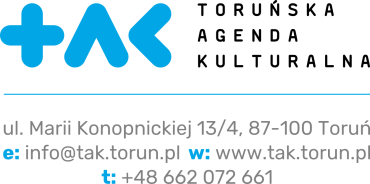 ZP.3400-1/ 2 /2022ZAPYTANIE OFERTOWEToruńska Agenda Kulturalna ogłasza zapytanie ofertowe na druk materiałów promocyjnych.Opis przedmiotu zamówienia:Druk materiałów promocyjnych obejmuje wydrukowanie i dostarczenie do siedziby Zamawiającego następujących materiałów promocyjnych:plakat B1, plakat A3, plakat 1260x2500 mm, plakat 1185x1750 mm, ulotka A6, ulotka A3 składana do A5 na krzyż, zaproszenie 2xDL składane do DL po krótkim boku, 1260x2500 mm na materiale blockout z oczkowaniem dookoła, baner 1260x2500 mm z oczkowaniem dookoła, baner 800x1800mm z oczkowaniem na rogach, baner 1900x800 mm z oczkowaniem dookoła.Specyfikacja zamawianych materiałów promocyjnych została podana w formularzu ofertowym stanowiącym załącznik nr 1 do niniejszego Zapytania ofertowego.Warunki udziału w postępowaniu:Zamawiający nie ustanawia szczegółowych warunków udziału w postępowaniu jakie winni spełnić wykonawcy ubiegający się o udzielenie zamówienia. Wykonawca potwierdza zdolność do realizacji zamówienia poprzez złożenie oświadczenia zawartego w formularzu ofertowym, stanowiącym załącznik nr 1 do Zapytania ofertowego. Sposób przygotowania i złożenia oferty:Oferent powinien stworzyć ofertę na formularzu ofertowym załączonym do niniejszego zapytania. Oferta powinna być opatrzona pieczątką firmową, posiadać datę sporządzenia, zawierać adres lub siedzibę oferenta, numer telefonu, numer NIP, powinna być czytelnie podpisana przez Wykonawcę. Możliwe jest składanie oferty częściowej. Poprzez część zamówienia Zamawiający rozumie pojedynczą pozycję danego rodzaju asortymentu z formularza ofertowego. Wykonawca może złożyć ofertę na dowolną liczbę części (dowolną ilość pozycji danego asortymentu wchodzącego w skład przedmiotu zamówienia), przy czym pozycje, na które nie składa oferty Wykonawca winien wykreślić. Przedstawiona oferta powinna zawierać oferowaną jednostkową cenę netto, stawkę podatku VAT w %, oferowaną jednostkową cenę brutto, wartość całego zamówienia brutto. Złożenie podpisanej oferty w formularzu ofertowym jest równoznaczne z zaakceptowaniem warunków określonych we wzorze umowy. Zamawiający wymaga złożenia oferty w formie pisemnej.Termin wykonania zamówienia:Terminy realizacji zamówienia zostały określone w załączniku nr 1 do umowy (wzór umowy stanowi załącznik nr 2 do zapytania ofertowego). Przy czym terminem, do którego nastąpić ma wykonanie całości przedmiotu zamówienia upływa w dniu 31.12.2022 r. Płatność: przelewem na podstawie faktury z 14-dniowym terminem płatności po  wykonaniu jednostkowego zlecenia i podpisaniu protokołu odbioru zadania (protokół odbioru stanowi załącznik numer 3 do wzoru umowy).Termin nadsyłania ofert: 16 lutego 2022 r. do godz. 12:00Sposób składania oferty:  poczta elektroniczną na adres mailowy: a.grajek@tak.torun.plKryterium oceny ofert: cena 100%.Pozostałe informacje:Zamawiający zastrzega sobie prawo do poprawiania omyłek pisarskich, rachunkowych oraz innych omyłek nie powodujących istotnych zmian w treści oferty.Zamawiający zastrzega, że w przypadku nasilenia się zagrożenia epidemiologicznego, zmian restrykcji związanych z przeciwdziałaniem zagrożeniu epidemiologicznemu lub innego wydarzenia związanego z tak zwaną „siłą wyższą” Zamawiający może anulować całość, bądź część przedmiotu zapytania o czym niezwłocznie poinformuje Wykonawcę. W takim przypadku Wykonawca nie będzie miał roszczeń do Zamawiającego związanych z anulowaniem całości lub części zamówienia.Zamawiający przewiduje możliwość dokonania zmiany treści umowy w stosunku do treści złożonej oferty na warunkach określonych w treści wzoru umowy, który stanowi załącznik nr 2 do Zapytania ofertowego.Zamawiający przewiduje możliwość unieważnienia postępowania w przypadku, kiedy cena najkorzystniejszej oferty przewyższa kwotę, którą Zamawiający może przeznaczyć na zakup druku materiałów promocyjnych w ramach każdej części chyba, że wystąpi możliwość zwiększenia środków poprzez uzyskane oszczędności w ramach pozostałych części zamówienia.Zamawiający zastrzega prawo do odstąpienia bądź unieważnienia postępowania bez podania przyczyny w przypadku zaistnienia okoliczności nieznanych Zamawiającemu w dniu sporządzenia niniejszego zapytania ofertowego.Zamawiający zastrzega sobie prawo do kontaktu z wybranymi podmiotami.Dodatkowych informacji udziela: Alicja Grajek, tel. +48 696 377 005.Reprezentant zarządcy (-) Krystian Kubjaczyk